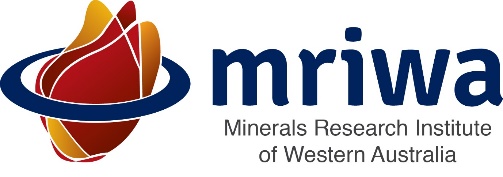 Project Evaluation FormRESEARCH ACHIEVEMENTSAlignment to MRIWA Research Priority PlanAll responses should refer to the current MRIWA Research Priority Plan available from the MRIWA website. Select the Program and Theme with which the project most clearly aligns.What are the Project’s key achievements and outputs?This may include research solutions, products, services or capabilities. They may be tangible or intangible and must be as a result of the work done on this project.How do the achievements and outputs outlined above contribute to realising the intended outcome of the specific MRIWA Research Priority Plan theme selected?Projects approved under the previous Research Priority Plan may describe how the solution contributes to the Program area more broadly.What is the Technology Readiness Level of the research on completion of Project?Refer to the MRIWA Grant Guidelines for further assistance on TRL if required.What impact and benefit for Western Australia has this project currently delivered?Response should describe the actual impacts and benefits realised on conclusion of the project, who the results have directly benefited and how the cost-benefit of this impact could be assessed.What impact and benefit for Western Australia do you anticipate the results from this project will deliver? Response should describe the anticipated impacts and benefits to be realised within the next three years, who will be most directly impacted and how the cost-benefit of this impact could be assessed.RESEARCH TRAINING AND EMPLOYMENTHow many personnel were funded by the MRIWA grant?Research team includes Lead Investigator, Key Personnel and Associate InvestigatorsResearchers includes postdoctoral researchers, research fellows, senior research fellowsSupport staff includes research assistants and technical supportPersonnel based in Western AustraliaPersonnel NOT based in Western AustraliaProvide details of any personnel involved in the project not directly funded by the MRIWA grantInclude their role on the project, if they were full time or part-time on the project and the funding source.Provide details of PhD and Masters by Research students funded by the MRIWA grantFor students who have completed their studies, provide details of their current employment status (if known). For students yet to complete, describe details for ongoing management of the student and their anticipated completion date.Students based at a university campus located in Western AustraliaStudents NOT based at a university campus located in Western AustraliaProvide a summary of additional training opportunities provided during this project, including students involved in the project who were not funded by the MRIWA grantKNOWLEDGE TRANSFERWhat steps have you taken to ensure commercial application of the research findings or outputs?Provide details of current or completed activities to encourage the use of the research findings or outputs by Sponsors and other stakeholders or end-users. Provide details of any Project IP which has been, or is planned to be licensed, sold or otherwise commercialised? This may include research solutions, products, services or capabilities. Include details on the current status of outputs and proposed ownership of IP.What barriers or issues may limit or prevent use of research results and how will these be addressed?Information provided here should address both issues which may prevent the Sponsor(s) from utilising the results, and barriers likely to prevent the application of the research result in the industry more broadly. Provide details of data generated during the project and how this data has been sharedMRIWA encourages the publication of non-sensitive metadata and datasets to open access repositories. If the data will not be available for open access, please outline why.List all publications and presentations (academic and lay) which include results obtained from this grant e.g., papers, meeting abstracts, presentations etc. Provide full citation details, including links to an open access version if available. Include links to any student theses – if available.REFLECTIONS AND FUTURE OPPORTUNITIESWere there any internal and/or external factors which significantly influenced the progress of the project and what impact did this have on the intended outcomes?This may include opportunities, risks and issues which may have resulted in a positive or negative change to the Project’s scope or objectives. Include details of any negative findings.How did the collaboration between Project Participants contribute to the Project outcomes?Describe the nature of the collaboration, aspects that worked well, what didn’t, and what could be done in future to improve similar collaborations.Is any additional activity currently underway or planned to progress further research and/or promote commercial application?Include details of any additional funding obtained or to be applied for to progress further research related to this Project. Grant ID numberM-XXXProject nameLead Investigator Lead OrganisationProject ParticipantsSponsors Research OrganisationsOther OrganisationsKey personnelProject commencement dateProject completion dateTotal Grant ValueMRIWA ContributionFinal report dateyyyy-mm-ddThe Minerals Research Institute of Western Australia (MRIWA) regularly reviews its research portfolio and grant funding program to evaluate the impact the research we are involved in has in Western Australia. Information contained within this report may be used for this purpose and to enable the completion of an economic impact assessment to evaluate the effectiveness of MRIWA. All research funded by MRIWA must contribute to the priority areas identified in the MRIWA Research Priority Plan and work towards achieving the intended outcomes of the specific area. MRIWA will use the information provided to understand how the portfolio of projects in which MRIWA invests contributes to the priority areas and the impact and benefit this has for Western Australia. ProgramThemeMRIWA invests in research to support innovation and expand research capacity and capability for the benefit of Western Australia. MRIWA will use the information provided below to capture data on employment and training opportunities created through the grant funding program.Year 1Year 1Year 2Year 2Year 3Year 3Year 4Year 4Year 5Year 5RoleFTPTFTPTFTPTFTPTFTPTResearch teamResearchersSupport staffOther Year 1Year 1Year 2Year 2Year 3Year 3Year 4Year 4Year 5Year 5RoleFTPTFTPTFTPTFTPTFTPTResearch teamResearchersSupport staffOther NameStatusCommentsNameStatusCommentsMRIWA has a strong focus on knowledge transfer from research into practice to enable the adaptation and adoption of research results. MRIWA will use the information provided below to understand how the projects we invest in lead to applied outcomes.